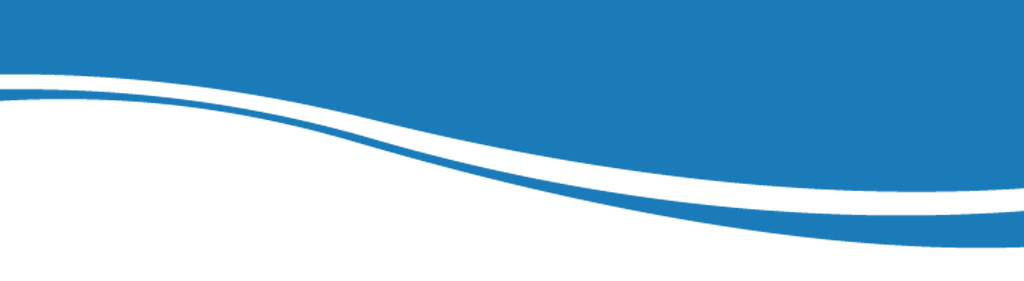 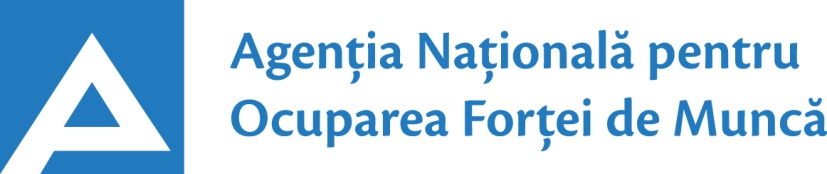               08.07.201924.01.2017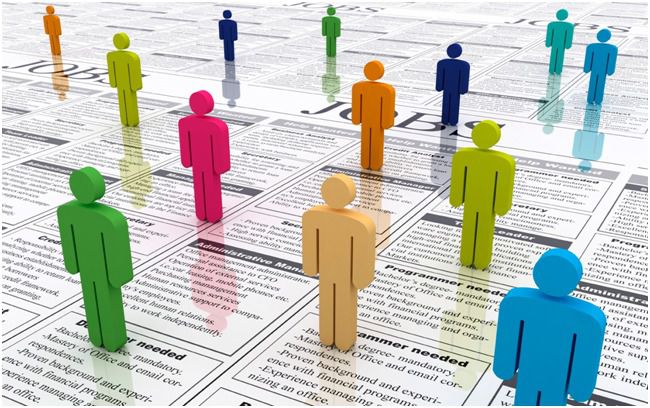 Observatorul pieței munciiConform bazei de date a Agenţiei Naţionale pentru Ocuparea Forţei de Muncă la data de 08.07.2019 erau în evidenţă 13278 locuri de muncă vacante, care pot fi accesate atât de femei, cât și de bărbați.  În aspect teritorial, numărul locurilor de muncă vacante, disponibile în fiecare agenție, constituie: Pentru persoanele cu nivel de instruire superior şi mediu de specialitate sunt disponibile 2358 locuri de muncă vacante, constituind cca 18% din numărul total de locuri vacante. Ținând cont de HG nr. 1281 din 26.12.2018 pentru locurile vacante în autorități publice (specialist (inclusiv superior, principal) este stabilit moratoriu temporar. Pentru persoanele cu nivel de instruire secundar profesional și pentru muncitorii necalificați, Agenţia Naţională pentru Ocuparea Forţei de Muncă oferă 10920 locuri de muncă, ce constituie 82% din numărul total de locuri de muncă vacante:Sunt oferite următoarele locuri de muncă pentru muncitori necalificaţi:Persoanele aflate în căutarea unui loc de muncă, se pot adresa agenţiilor teritoriale pentru ocuparea forţei de muncă sau pot accesa Portalul pieţei muncii: www.angajat.md, unde sunt postate locurile vacante oferite în fiecare raion, pe profesii.      Prezentul buletin este elaborat în concordanță cu „Clasificatorul ocupaţiilor din      Republica Moldova (CORM 006-14)”,  aprobat  prin ordinul Ministerului Muncii,      Protecției Sociale și Familiei nr.22 din 03.03.2014.AOFMLocuri vacanteAOFMLocuri vacanteChişinău5787Taraclia122Bălți 1859Briceni120Cahul546Leova117Floreşti473Cimişlia113UTA Găgăuzia467Criuleni113Ungheni343Dubăsari112Nisporeni288Rezina106Anenii Noi240Glodeni103Soroca239Fălești99Cantemir204Basarabeasca96Râşcani183Ocnița85Şoldăneşti179Stefan Vodă78Orhei174Căuşeni77Călăraşi167Dondușeni70Hâncești151Teleneşti60Străşeni150Drochia51Sângerei139Edineț40Ialoveni127OcupațiiLocuri vacanteTotalDin care:Specialist în domeniul sănătății426asistent medical (inclusiv de familie) – 159medic specialist – 155farmacist – 30medic medicină generală – 21medic medicină de familie – 16maseur – 15brancardier – 11 felcer laborant – 8laborant-farmacist – 7registrator medical – 4Inspector, ofițer280ofiţer de sector – 71inspector (alte domenii) – 43ofițer urmărire penală – 42ofițer de investigații – 40polițist- 34inspector de poliție – 27inspector pregătire tehnico-militară - 20pompier – 3Specialist în învățământ274educator învăţământ preşcolar/primar – 116traducător – 34profesor învăţământ liceal/postliceal – 33educator puericultor - 31profesor învăţământ primar/gimnazial – 16psiholog – 12conducător muzical/artistic – 9logoped – 6psihopedagog – 5metodist  – 5pedagog social  –  4maistru-instructor – 3Specialist în activitatea financiară, economică sau comercială235contabil – 116agent de comerț/de vânzări – 26expeditor – 20contabil-șef – 19broker – 12economist – 12merchandiser – 12specialist bancar – 11agent de asigurare – 3analist financiar - 2specialist în problemele perceperii fiscale - 2Inginer, tehnician  223inginer  (alte domenii) – 47tehnician (alte domenii) – 47inginer programator – 26tehnician-laborant – 25inginer-tehnolog – 13inginer proiectant - 11tehnician aviație la exploatarea navelor – 10inginer producție – 10tehnician reţele de telecomunicaţii – 7inginer cadastral – 6inginer construcții civile, industriale și agricole- 5diriginte de șantier – 4inginer electrician – 4inginer-electromecanic – 3inginer-mecanic – 3energetician – 2Manager/marketing173manager (în activitatea comercială) – 74manager  (alte ramuri) – 50telemarketolog – 30manager (marketing și vânzare) – 11office manager – 8Șef secție/sector/serviciu/grup/etc.(diverse domenii)84Specialist (inclusiv superior, principal)59Asistență socială53asistent social – 25asistent parental profesionist – 22șef serviciu de îngrijire socială la domiciliu - 6Programator/Programator software (administrator bază de date)53Consultant (diverseramuri)45Maistru (diverse domenii) 39Electrician secție/sector36Pilot aeronave35Secretar (diverse domenii)25Jurisconsult/grefier22Administrator(diverse ramuri)19Laborant  (alte domenii)17Tehnolog16Director (alte domenii)12Mecanic(diverse domenii)12Electronist10Specialist resurse umane9Șef depozit 7Agronom7Șef manevră6Specialist relații publice6Actor6Expert (diverse domenii)6Alte ocupații163Lucrători în industria textilă și confecții3055cusător (industria ușoară/confecțiilor) – 2714croitor – 113încheietor (tricotaje) – 85țesător/țesător covoare – 43confecționer-prelucrător în industria textilă – 35termofinisor confecții – 24asamblor/cusător  articole de marochinărie – 21tricoter manual – 20Lucrători calificați în întreprinderi industriale1058montator subansamble – 152montator fațade și pereți cortină - 100electromontor/lăcătuș electromontor –61controlor calitate – 59sudor/electrogazosudor – 56asamblor –  54control or (alte domenii) – 47cizmar-confecționer încălţăminte – 42lăcătuș la repararea materialului rulant – 41lăcătuș-reparator – 35montator - 35electrician/lăcătuș electrician – 34lăcătuș instalator tehnică sanitară – 27lăcătuș mecanic – 26preparator înghețată – 21brigadier la sectoarele producție de bază – 20strungar  – 19asamblator articole din hârtie – 19reglor utilaje tehnologice- 16lăcătuș-montator – 16filator – 13completator – 13decorator jucării – 12electromecanic ascensoare - 11reparator utilaj tehnologic – 10finisor – 10ștanțator - 8măsurător la ridicările topografice – 8lăcătuș revizie și reparație a locomotivelor – 8presator metale la rece- 8electromecanic – 7controlor la instalații cu gaz – 7rihtuitor fețe de încălțăminte - 7bobinator  bobine  -  7lăcătuș automatică și aparate de măsură și control -6motajist – 5lăcătuș la lucrările de asamblare mecanică – 5lăcătuș la exploatarea și repararea utilajelor – 5lăcătuș la rețelele de apeduct și canalizare – 5frezor – 4cizmar – reparator încălțăminte - 4agațător - 4prelucrător divin – 4liftier -4alimentator utilaje – 3Operatori, aparatişti, maşinişti la instalaţii și mașini 1055operator în sectorul de producție – 656operator  (alte domenii) – 76operator introd., validare si prelucrare date – 42operator la calculatoare electronice – 36mașinist (alte domenii)  - 29operator la mașini-unelte cu comandă numerică – 29operator  vânzări  prin telefon – 21operator la banda rulantă – 20operator ghișeu bancă – 19mașinist la autogreder – 18mașinist la excavatorul cu o singură cupă – 17operator la mașinile speciale de prelucrat metal – 15 operator la instalații de uscat - 15operator la telecomunicații – 12mașinist la mașinile de suflat - 10operator la instalațiile tehnologice – 10operator de interviu – 10mașinist la buldozere – 9operator facturare – 6colector recuperator – 5Transport şi telecomunicaţii1034conducător auto (șofer) – 510taxator/conductor – 200conducător troleibuz – 114muncitor rutier/feroviar – 67mecanic auto/ajutor de mecanic – 46lăcătuș auto – 37conducător încărcător – 26montator cale ferată – 17vulcanizator – 5instructor conducere auto – 5împiegat de mișcare – 5electrician auto – 2Lucrători în domeniul vânzărilor879vânzător produse alimentare/nealimentare – 658controlor-casier/casier – 191magaziner – 23bufetier – 7Hoteluri şi restaurante420Bucătar/bucătar -șef – 142chelner (ospătar) – 115brutar  – 73cofetar – 40barman – 18modelator /preparator aluat – 15patiser – 12bombonier - 5Lucrători în domeniul serviciilor personale380inspector patrulare - 135gardian public – 88dispecer – 37frizer -29santinelă – 22agent pază în incinte – 16poştaş  – 14supraveghetor – 12lucrător social – 9asistent personal –7recepționer – 4manichiuristă – 4funcționar de serviciu la cămin – 3Lucrători în construcţii315pietrar-zidar – 109fierar-betonist – 38tencuitor – 34tâmplar – 33fasonator piese și construcții din beton - 23asfaltator - 15zugrav – 14șlefuitor în lemn – 10placator cu plăci – 8finisor articole din lemn – 6armator – 6tinichigiu – 5asfalt betonist/betonist – 5modelator modele din ghips – 5cioplitor piatră – 4Lucrători calificaţi în agricultură, silvicultură, acvacultură, piscicultură 136viticultor – 75tractorist – 56mulgător -3docher-mecanizator – 2Alte ocupații 47     MeseriaLocuri vacanteTotalMuncitor auxiliar1032Măturător261Îngrijitor încăperi de producție și serviciu184Muncitor necalificat în agricultură, silvicultură și grădinărit169Hamal164Femeie de serviciu68Muncitor necalificat în construcții60Muncitor necalificat la asamblarea,montarea pieselor56Bucătar auxiliar42Infirmieră  42Ajutor de educator40Puitor-ambalator38Paznic 34Amenajator/îngrijitor/salubrizator  spații verzi33Curățitor teritorii32Cameristă32Trăgător30Dădacă26Spălător vehicule23Spălător veselă21Cusător ambalaj flexibil 19Ambalator manual16Călcător14Muncitor necalificat în industria confecțiilor14Extractor13Sortator 10Săpător10Muncitor la îngrijirea complexă a clădirilor10Muncitori la amenajarea localităților8Încasator și cititor contoare de energie electrică7Muncitor construcții bârne, chirpici7Măcelar6Cantaragiu 6Spălătoreasă lenjerie5Distribuitor presă5Manipulant mărfuri4